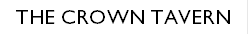 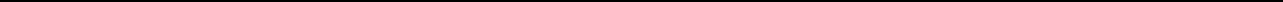 Valentine MenuStartersGressingham duck, juniper & corrainder croquettes, apple & walnut salad, herby crème fraiseMonkfish scampi, wild garlic aioliVegan Halloumi, rhubarb, mint & landcress salad, broad beans & peas (vg)Main courseLamb wellington, glazed heritage carrots, greens & potato gratin, jusHerb roasted sweet potato, spinach & celeriac filo pie, tender stem broccoli, toasted almonds, herb yoghurt (vg)Pan roasted smoked haddock loin, warm salad of roasted heritage beets, samphire and baby potato, chive dressingDessertPassion fruit baked Alaska for twoChocolate, hazelnut & pear brownie, vanilla ice cream (vg)Blood orange posset, shortbread, blood orange sorbet£55 per couple